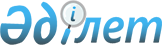 Об организации и обеспечении призыва граждан на срочную воинскую службу в апреле-июне и октябре-декабре 2012 года
					
			Утративший силу
			
			
		
					Постановление акимата города Кызылорды Кызылординской области от 27 марта 2012 года N 3385. Зарегистрировано Департаментом юстиции Кызылординской области 05 апреля 2012 года за N 10-1-207. Утратило силу - Постановлением акимата города Кызылорды Кызылординской области от 03 января 2013 года N 5310      Сноска. Утратило силу - Постановлением акимата города Кызылорды Кызылординской области от 03.01.2013 N 5310.      Примечание РЦПИ:

      В тексте сохранена авторская орфография и пунктуация.

      В соответствии с подпунктом 8) пункта 1 статьи 31 Закона Республики Казахстан от 23 января 2001 года N 148 "О местном государственном управлении и самоуправлении в Республики Казахстан", статьей 27 Закона Республики Казахстан от 16 февраля 2012 года N 561-IV "О воинской службе и статусе военнослужащих", Указом Президента Республики Казахстан от 01 марта 2012 года N 274 "Об увольнении в запас военнослужащих срочной воинской службы, выслуживших установленный срок воинской службы, и очередном призыве граждан Республики Казахстан на срочную воинскую службу в апреле-июне и октябре-декабре 2012 года", акимат города Кызылорда ПОСТАНОВЛЯЕТ:



      1. Призвать в городе Кызылорда на срочную воинскую службу в апреле-июне и октябре-декабре 2012 года граждан мужского пола в возрасте от восемнадцати до двадцати семи лет, не имеющих права на отсрочку или освобождения от призыва, а также граждан, отчисленных из учебных заведений, не достигших двадцати семи лет и не выслуживших установленные сроки воинской службы по призыву.



      2. Образовать городскую призывную комиссию в составе согласно приложению 1 к данному постановлению.



      3. Утвердить прилагаемый график проведения призыва граждан на срочную воинскую службу в апреле-июне и октябре-декабре 2012 года, согласно приложению 2 к настоящему постановлению.



      4. Государственному учреждению "Управление здравоохранения Кызылординской области" (С.Игембаев, по согласованию) рекомендовать:

      1) для организации и проведения медицинского освидетельствования призывников содействовать в выделении квалифицированных врачей – специалистов;

      2) обеспечить медицинскую комиссию необходимыми медикаментами, инструментарием и медицинским имуществом.



      5. Государственному учреждению "Управление внутренних дел города Кызылорда Департамента внутренних дел Кызылординской области Министерства внутренних дел Республики Казахстан" (А.Шаймагамбетов, по согласованию) рекомендовать выделить наряд полиции для обеспечения доставки лиц, уклоняющихся от призыва на воинскую службу, а также охраны общественного порядка при отправке и убытии призывников в воинские части.



      6. Контроль за исполнением настоящего постановления возложить на заместителя акима города Кызылорда Ж.Шынтасова.



      7. Настоящее постановление вводится в действие со дня его первого официального опубликования.      ИСПОЛНЯЮЩИЙ ОБЯЗАННОСТИ

      АКИМА ГОРОДА                                    А. АКЖИГИТОВ      "Согласовано"

      Начальник государственного учреждения

      "Управление внутренних дел города Кызылорда

      Департамента внутренних дел Кызылординской

      области Министерства внутренних дел Республики Казахстан"

      Шаймагамбетов Амирбек Бердибекович

      ________________________________

      "______"_____________2012 год      "Согласовано"

      Начальник государственного учреждения

      "Управление здравоохранения

      Кызылординской области"

      Игембаев Серик Куандыкович

      ______________________________

      "______" _____________2012 год      "Согласовано"

      Начальник государственного учреждения

      "Управление по делам обороны

      города Кызылорда" подполковник

      Шамшираков Сейтек Мирасбекович

      ________________________________

      "_____"__________________2012 г.      Приложение 1

      к Постановлению акимата

      города Кызылорда от

      "27" марта 2012 года N 3385       Приложение 1

      к Постановлению акимата

      города Кызылорда от

      "27" марта 2012 года N 3385 

СОСТАВ

      городской призывной комиссии      Председатель комиссии - Заместитель акима города Кызылорда;      Заместитель председателя комиссии - Начальник государственного учреждения "Управление по делам обороны города Кызылорда" (по согласованию);       Члены комиссии:      Член комиссии - Заместитель начальника государственного учреждения "Управление внутренних дел города Кызылорда Департамента внутренних дел Кызылординской области Министерства внутренних дел Республики Казахстан" (по согласованию);      Член комиссии председатель медицинской комиссии - Заместитель главного врача Государственного коммунального казенного предприятия "Областной наркологический центр" управления здравоохранения Кызылординской области (по согласованию);      Секретарь комиссии - Медицинская сестра Государствененного коммунального предприятия на праве хозяйственного ведения "Городская поликлиника N 5" Управления здравоохранения Кызылординской области (по согласованию).      Приложение 2

      к Постановлению акимата

      города Кызылорда от

      "27" марта 2012 года N 3385 

ГРАФИК

      проведения призыва граждан на срочную воинскую службу в апреле-июне и октябре-декабре 2012 года
					© 2012. РГП на ПХВ «Институт законодательства и правовой информации Республики Казахстан» Министерства юстиции Республики Казахстан
				всегоАпрельАпрельАпрельАпрельАпрельАпрельАпрельАпрельАпрельАпрельАпрельАпрельАпрельАпрельАпрельвсего1112131617181920232425262730311а/о Тасбогет 

К-Орда 

4-поликлиника2002а/о Акжарма 

К-Орда 

4-поликлиника1053а/о Кызылжарма К-Орда 

2-поликлиника1104а/о Белкол 

К-Орда 

Темiр-жол поликлиникасы305а/о Аксуат 

К-Орда 

2-поликлиника306а/о Карауылтөбе К-Орда 

6-поликлиника207а/о Кызылозек К-Орда 

2-поликлиника408а/о Талсуат 

К-Орда 

2-поликлиника409а/о Косшынырау К-Орда 6-поликлиника2010Городской поликлиника675всегоМайМайМайМайМайМайМайМайМайМайМайМайМайМайМайМайМайМайМайМайвсего23478101114151617182122232425282930-311а/о Тасбогет К-Орда 

4 - поликлиника2002а/о Акжарма К-Орда 

4 - поликлиника1053а/о Кызылжарма К-Орда 2 - поликлиника1104а/о Белкол К-Орда Темир-жол поликлиника305а/о Аксуат К-Орда 

2 - поликлиника306а/о Қарауылтөбе К-Орда 6 - поликлиника207а/о Қызылөзек К-Орда 

2 - поликлиника408а/о Талсуат К-Орда 

2 - поликлиника409а/о Косшынырау К-Орда 6 - поликлиника2010Городской поликлиника675всегоИюньИюньИюньИюньИюньИюньИюньИюньИюньИюньИюньИюньИюньИюньИюньИюньИюньИюньИюньИюньИюньвсего1456781112131415181920212225262730311а/о Тасбогет К-Орда 

4 - поликлиника2002а/о Акжарма К-Орда 

4 - поликлиника1053а/о Кызылжарма К-Орда 

2 - поликлиника1104а/о Белкол К-Орда Темир-жол поликлиника305а/о Ақсуат К-Орда 

2 - поликлиника306а/о Қарауылтөбе К-Орда 

6 - поликлиника207а/о Қызылозек К-Орда 

2 - поликлиника408а/о Талсуат К-Орда 

2 - поликлиника409а/о Косшынырау К-Орда 

6 - поликлиника2010Городской поликлиника675всего ОктябрьОктябрьОктябрьОктябрьОктябрьОктябрьОктябрьОктябрьОктябрьОктябрьОктябрьОктябрьОктябрьОктябрьОктябрьОктябрьОктябрьОктябрьОктябрьвсего 567101112131417181920212425262728311а/о Тасбогет К-Орда 

4 - поликлиника2а/о Акжарма 

К-Орда 

4 - поликлиника3а/о КызылжармаК-Орда 

2 – поликлиника4а/о Белкол К-Орда Темир-жол поликлиника5а/о Аксуат К-Орда 

2 – поликлиника6а/о Карауылтөбе К-Орда 6 - поликлиника7а/о Қызылозек К-Орда 

2 – поликлиника8а/о Талсуат 

К-Орда 

2 – поликлиника9а/о КосшынырауК-Орда 

6 - поликлиника 10Городской поликлиникавсего НоябрьНоябрьНоябрьНоябрьНоябрьНоябрьНоябрьНоябрьНоябрьНоябрьНоябрьНоябрьНоябрьНоябрьНоябрьНоябрьНоябрьНоябрьНоябрьНоябрьНоябрьНоябрьвсего 12347891011141516171821222324252829301а/о Тасбогет К-Орда 

4 - поликлиника2а/о Акжарма К-Орда 

4 - поликлиника3а/о Кызылжарма К-Орда 

2 - поликлиника4а/о Белкол К-Орда Темир-жол поликлиникасы5а/о Аксуат К-Орда 

2 - поликлиника6а/о Карауылтобе К-Орда 

6 - поликлиника7а/о Кызылөзек К-Орда 2 - поликлиника8а/о Талсуат К-Орда 

2 - поликлиника9а/о Косшынырау К-Орда 

6 - поликлиника 10Городской поликлиникавсего ДекабарьДекабарьДекабарьДекабарьДекабарьДекабарьДекабарьДекабарьДекабарьДекабарьДекабарьДекабарьДекабарьДекабарьДекабарьвсего 12567891213141519202122-311а/о Тасбогет К-Орда 

4-поликлиника2а/о Акжарма К-Орда 

4-поликлиника3а/о Кызылжарма К-Орда 

2-поликлиника4а/о Белкол К-Орда Темир-жол поликлиника5а/о Аксуат К-Орда 

2-поликлиника6а/о Карауылтобе К-Орда 

6-поликлиника7а/о Кызылозек К-Орда 

2-поликлиника8а/о Талсуат К-Орда 

2-поликлиника9а/о Косшынырау К-Орда 

6-поликлиника 10Городской поликлиника